Follow to learn Excel Chapter 1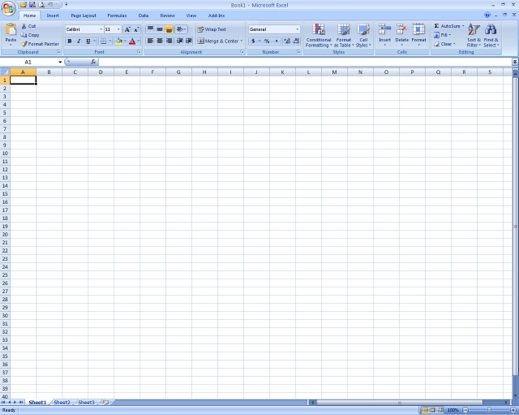 Double click on the Excel iconDisplays Title BarFileQuick Access ToolbarTabsWork Sheet (s)Name Box / Formula BarColumns – labeled by letterRows – labeled by numberCells – labeled by letter than number (F6)Entering DataClick in cell A1Type “Computer Technology”Notice the text is longer than the cellDon’t worry about it for nowPress Tab key to move to Cell B1Press Tab key to move to Cell C1Type your Favorite Ice Cream FlavorPress Enter to move to Cell A2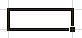 Auto Fill – automatically inserts words, numbers or formulas in a seriesPredefined PatternsIn cell A2Type “Monday”With mouse point at the bottom right corner of cell A2 get the fill handle (plus sign)Click the left mouse button and holdDrag left until you see Friday in cell E2Go to Cell A3Type JanuaryFill left until you get to MayCreating a PatternGo to Cell A4 and Type 20Go to Cell A5 and Type 30Select cells A4 and A5Fill down until you get to 50Create another number pattern from B4 to B8Auto Correct – automatically corrects common typing mistakesGo to Cell A9Type “acn”What happened to the text?Press Tab twice to move to Cell C9Press Shift + Tab to move back to Cell B9Type “(tm)” What happened to the text?Press EnterAutoComplete – automatically inserts data in a cell that begins the same as previous entryClick in cell A6Type AMSPress Enter to move to Cell A7Type A What happened?Press Down Arrow, then Enter to accept AMSThis only works in the same columnSelecting  - lets you highlight the cells that need to be changedRows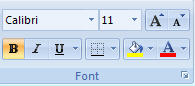 Select all of Row 2 by clicking on the row number 2Click the Bold on the Home Tab, Font Group (Press Cmnd + B)ColumnsSelect all of Column C by clicking the column letter CClick Italic on the Home Tab, Font Group (Press Cmnd + I)CellsClick in Cell A3 and drag to Cell E3Click Underline on the Home Tab, Font Group (Press Cmnd + U)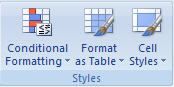 Cell Styles – predesigned formatting options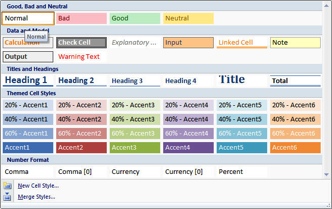 Select cells A1 through E1Click Cell Styles on the Home Tab, Format GroupUnder Titles and Headings, Click Heading 1Select cells A6 through A7Click Cell Styles on the Home Tab, Format GroupUnder Data and Model, Click Note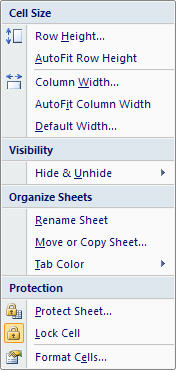 Auto Fit Column Width – adjusts the size of the column from left to right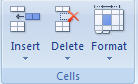 Select cells A1 through E11Click Format, on the Home Tab, Cells GroupUnder Format, Click AutoFit Column WidthName RequirementClick in Cell A9Type your First and Last NameClick in Cell A10Type “01-Lesson” Save as “01-Lesson” in your student drive under the excel folder.Print Preview – allows you to check the appearance of the whole spreadsheet before printingClick Print Preview on the Quick Access Toolbar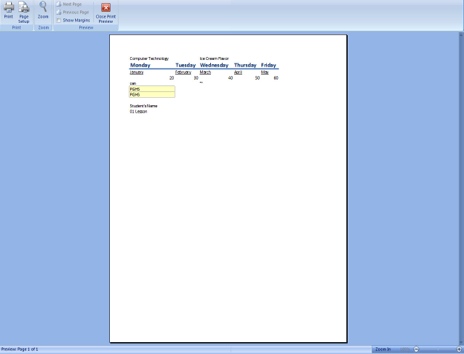 Check to make sure the spreadsheet is only 1 page (bottom left)If only 1 page you are ok to printClick PrintIf more than 1 page you need to get help determining whyClose the spreadsheet (Press Cmnd + W)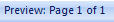 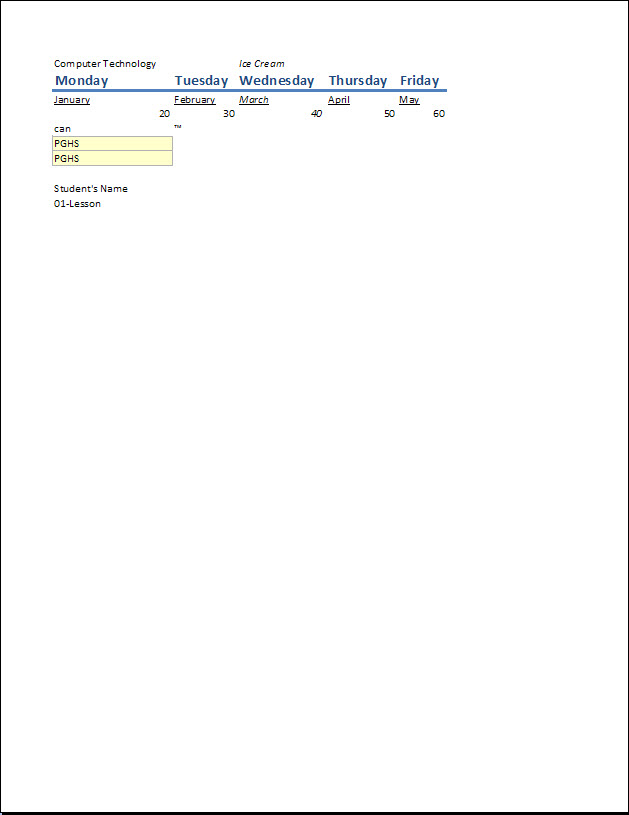 